      Sezione A. D’Antoni         di Pasian di Prato				                                               COMUNE DI PASIAN DI PRATOComitato per la Difesadell’Ordine Democratico e delle Istituzioni RepubblicaneLa cittadinanza è invitata a partecipare alle celebrazioni  del72° Anniversario della LiberazioneColloredo di PratoSabato 22 aprile 2017ProgrammaOre 16,45 	Ritrovo delle Autorità e dei Cittadini in Piazza Cinque Martiri Ore 17,00 	Corteo verso la Chiesa per assistere alla S. Messa Ore 18,00 	Deposizione di una corona d’alloro alla lapide dedicata ai                     Cinque Martiri  posta sulla facciata della Scuola elementareIntrodurràIl signor Bruno Pignolo segretario della sezione ANPI comunaleInterverrannoil dott. Andrea Pozzo Sindaco di Pasian di Prato il prof. Flavio Fabbroni del Comitato provinciale dell’ANPI Renderà gli onori la Filarmonica di Colloredo di PratoAl termine della cerimonia a tutti i partecipanti verrà offerto un brindisi d’onore  presso il Centro Polifunzionale. Il Segretario A.N.P.I. comunale					   Il Sindaco          Bruno Pignolo					         		 Andrea Pozzo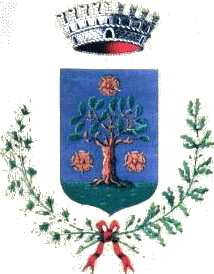 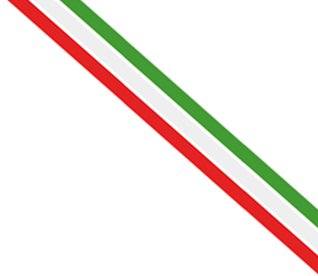 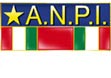 